 POMOC DZIECIOM, ABY BYŁY ZADOWOLONE ZE SWOICH ZACHOWAŃ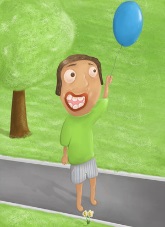 - życzliwie rozmawiamy z dzieckiem – rozmowa, - zachęcamy dzieci do wspólnej pracy i zabawy – spędzamy czas z dzieckiem ( zabawa, wspólne spacery, itp. ), - interesujemy się dzieckiem, słuchamy co do nas mówi – poznajemy zainteresowania dzieci oraz miejsca spędzania czasu wolnego, - pomagamy zrozumieć dzieciom, jak ich zachowanie wpływa na rówieśników, omawiamy konkretne zachowania, - staramy się mieć czas dla naszych dzieci, interesować się ich potrzebami i sukcesami – układamy wspólny plan dania, wspieramy, zachęcamy do mądrych wyborów, - poznajemy kolegów naszych dzieci – spotykamy i rozmawiamy z kolegami dziecka, akceptujemy mimicznie, - okazujemy im pozytywne uczucia, zwłaszcza w sytuacjach trudnych – przytulamy dziecko, okazujemy mu wsparcie, - nie mówimy źle o dziecku ( koledze dziecka ) oceniamy tylko zachowanie – dostrzegamy pozytywne ( naszym zdaniem ) zachowania, - chwalimy za dobre osiągnięcia. 